07 21 19Guide SpecificationFOAMED-IN-PLACE INSULATION Staycell ONE STEP® Intumescent Spray Foam Systems as Basis of Design Preferred Solutions, Inc.7819 Broadview RoadCleveland, OH 44131800-522-4522									                                                October, 2021                                                                     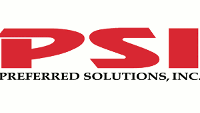 SECTION 07 21 19FOAMED-IN-PLACE INSULATIONPART 1  GENERAL1.1         SECTION INCLUDES               A.        Foamed-In-Place Insulation consisting of one or more of the following:     1.    Single-layer, closed-cell, intumescent spray polyurethane foam insulation (Staycell ONE STEP® 502, Monolithic             System)             2.   Two-layer, closed-cell, intumescent spray polyurethane foam insulation (Staycell® Hybrid System)             3.   Closed-cell, polyurethane foam insulation with fire protective layer (Staycell® 504 with fire protective layer)1.2        RELATED SECTIONS     Section 03 30 00 - Cast-in-Place Concrete (03 30 00) - Cast-in-Place Concrete     Section 03 41 10 - Plant-Precast Structural Concrete (03 41 16) - Precast Concrete Slabs     Section 04 21 13 - Brick Masonry (04 20 00) - Unit Masonry     Section 05 30 00 - Metal Decking (05 30 00) - Metal Decking     Section 05 40 00 - Cold-Formed Metal Framing (05 40 00) - Cold-Formed Metal Framing     Section 06 10 00 - Rough Carpentry (06 10 00) - Rough Carpentry     Section 07 10 00 - Dampproofing and Waterproofing (07 10 00) - Dampproofing and Waterproofing     Section 07 27 19 - Plastic Sheet Air Barriers (07 26 00) - Vapor Retarders     Section 07 27 00 - Air Barriers (07 27 00) - Air Barriers     Section 07 42 00 - Wall Panels (07 40 00) - Roofing and Siding Panels     Section 07 65 00 - Flexible Flashing (07 65 00) - Flexible Flashing     Section 07 80 00 - Fire and Smoke Protection (07 80 00) - Fire and Smoke Protection     Section 07 84 13 - Penetration Firestopping (07 84 00) - Firestopping     Section 09 28 13 - Cementitious Backing Boards (09 29 00) - Gypsum Board1.3       REFERENCES       ASTM International (ASTM):ASTM C518 - Standard Test Method for Steady-State Thermal Transmission Properties by Means of the Heat Flow Meter ApparatusASTM D1621 - Standard Test Method for Compressive Properties of Rigid Cellular PlasticsASTM D1622 - Standard Test Method for Apparent Density of Rigid Cellular PlasticsASTM D1623 - Standard Test Method for Tensile and Tensile Adhesion Properties of Rigid Cellular PlasticsASTM E84 - Standard Test Method for Surface Burning Characteristics of Building MaterialsASTM E96 - Standard Test Methods for Water Vapor Transmission of Materials                               7.   ASTM E2178 - Standard Test Method for Determining Air Leakage Rate and Calculations of Air Permeance of                                     Building Materials National Fire Protection Association (NFPA):NFPA 285 - Standard Fire Test Method for Evaluation of Fire Propagation Characteristics of Exterior Non-Load       Bearing Wall Assemblies Containing Combustible ComponentsNFPA 286 - Standard Method of Fire Tests for Evaluating Contribution of Wall and Ceiling Interior Finish to        Room Fire GrowthUnderwriters Laboratories (UL):UL 1715 - Fire Test of Interior Finish MaterialSUBMITTALSSubmit under provisions of Section 01 30 00 - Administrative RequirementsProduct Data:Manufacturer's technical and safety data sheets on each product to be usedPreparation instructions and recommendationsStorage and handling requirements and recommendationsTypical installation methodsShop Drawings: Include details of materials, construction and finish. Include relationship with adjacent construction.QUALITY ASSURANCEManufacturer Qualifications: Company specializing in manufacturing products specified in this section with a minimum five years documented experience.Installer Qualifications: Company specializing in performing Work of this section with minimum two years documented experience with projects of similar scope and complexity.1.    Applicator shall be a designated Authorized Applicator of manufacturer at time when bids or quotes are submitted.Source Limitations: Provide each type of product from a single manufacturing source to ensure uniformity.Mock-Up: Construct a mock-up with actual materials in sufficient time for Architect's review and to not delay construction progress. Locate mock-up as acceptable to Architect and provide temporary foundations and support.Intent of mock-up is to demonstrate quality of workmanship and visual appearance.If mock-up is not acceptable, rebuild mock-up until satisfactory results are achieved.Retain mock-up during construction as a standard for comparison with completed work.Do not alter or remove mock-up until work is completed or removal is authorized.PRE-INSTALLATION CONFERENCEConvene a conference approximately two weeks before scheduled commencement of the Work. Attendees shall include Architect, Contractor and trades involved. Agenda shall include schedule, responsibilities, critical path items and approvals.DELIVERY, STORAGE, AND HANDLINGStore and handle in strict compliance with manufacturer's written instructions and recommendations.Protect from damage due to weather, excessive temperature, and construction operations.PROJECT CONDITIONSMaintain environmental conditions (temperature, humidity, and ventilation) within limits recommended by manufacturer for optimum results. Do not install products under environmental conditions outside manufacturer's recommended limits.Ventilate area to receive insulation to maintain safe working conditions.Protect workers as recommended by standards and manufacturer's recommendations.WARRANTYA.         Manufacturer’s Warranty:  Provide manufacturer’s standard limited warrantyPART 2 PRODUCTS MANUFACTURERS Acceptable Manufacturer: Preferred Solutions, Inc., located at: 7819 Broadview Road, Cleveland, OH 44131; Toll   Free: 800-522-4522; Tel: 216-642-1200; Fax: 216-642-1166; Email: info@preferredsolutions.net Website:  www.preferredsolutions.net Substitutions: Not permitted  Requests for substitutions will be considered in accordance with provisions of Section 01 60 00 - Product Requirements.SINGLE-LAYER, CLOSED-CELL INTUMESCENT POLYURETHANE FOAM INSULATION Basis of Design: Staycell® Monolithic System; Staycell ONE STEP® 502; manufactured by Preferred Solutions, Inc. and classified as an Alternative Thermal Barrier Assembly.  1.     Standards compliance:      a.     UL 1715:    Underside of Roofs, Ceilings, and Floors: Exposed interior application of maximum 8.5 inch thickness.    Walls: Exposed interior application of maximum 4 inch thickness.  NFPA 285 compliance for exterior walls in Building Types I, II, III, IV, and V when required by building code.  ASTM E84, Class A  Description: Closed-cell, single layer, intumescent sprayed-in-place polyurethane foam insulation.  R-Rating: As indicated on Drawings.  R-Rating:	.  Thickness: As indicated on Drawings.  Thickness:	.  Physical Properties:  Nominal Density per ASTM D1622: 2.0 lb. / cu. ft.  Thermal Resistance per ASTM C518: 5.7 per inch   Air Leakage per ASTM E 2178: 0.002 cfm/ft2 at 1.0 inch thickness  Compressive Strength per ASTM D1621: 22 psi   Tensile Strength per ASTM D1623: 55 psi   Water Vapor Transmission per ASTM E96: 0.99 perms at 3.5 inch thickness TWO-LAYER, CLOSED-CELL, INTUMESCENT SPRAY  POLYURETHANE FOAM INSULATIONBasis of Design: Staycell® Hybrid System; manufactured by Preferred Solutions, Inc. and classified as an Alternative            Thermal Barrier Assembly.1.     Standards compliance          a.     UL 1715:1.   Underside of Roofs, Ceilings, and Floors: Exposed interior application of maximum 8 inch thickness of     Staycell® 504 covered with 0.5 inch thick Staycell ONE STEP® 502. Walls: Exposed interior application of maximum 3 inch thickness of Staycell® 504 covered with 1.0 inch       thick Staycell ONE STEP® 502.NFPA 285 compliance for exterior walls in Building Types I, II, III, IV, and V when required by building code.ASTM E84, Class A Description: Closed-cell, two-layer, intumescent sprayed-in-place polyurethane foam insulation.3.    Base Layer: Staycell® 504 R-Rating: As indicated on Drawings.R-Rating:	.Thickness: As indicated on Drawings.Thickness:	.Nominal Density per ASTM D1622: 1.7 lb. / cu. ft.Thermal Resistance per ASTM C518: 7.0 per inchAir Leakage per ASTM E 2178: 0.001 cfm/ft2 at 1.0 inchCompressive Strength per ASTM D1621: 21 psi Tensile Strength per ASTM D1623: 62 psi       Water Vapor Transmission per ASTM E96: 0.95 perms at 1.0 inch thickness4.   Exposed Surface Layer: Staycell ONE STEP® 502: Thickness: 1/2 inch Thickness: 1 inch  Density per ASTM D1622: 2.0 lb. / cu. ft.  Thermal Resistance per ASTM C518: 5.7 per inch   Air Leakage per ASTM E 2178: 0.002 cfm/ft2 at 1.0 inch  Compressive Strength per ASTM D1621: 22 psi   Tensile Strength per ASTM D1623: 55 psi   Water Vapor Transmission per ASTM E96: 0.99 perms at 3.5 inch thickness.  CLOSED-CELL, POLYURETHANE FOAM INSULATION WITH FIRE PROTECTIVE LAYERBasis of Design: Staycell® 504; manufactured by Preferred Solutions, Inc. 1.      Standards Compliance:        a.      UL 1715 / NFPA 286:   All Applications: Unlimited thickness when covered with minimum 1/2 inch gypsum board. Underside of Roofs, Ceilings, and Floors: Interior application of maximum 9.5 inch thickness when                    covered with intumescent paint.Walls: Interior application of maximum 5.5 inch thickness when covered with intumescent paint.NFPA 285 compliance for exterior walls in Building Types I, II, III, IV, and V when required by building code.ASTM E84, Class A  Description: Closed-cell, sprayed-in-place polyurethane foam insulation with fire protective layer.  Physical Properties:     R-Rating: As indicated on Drawings.     R-Rating:	.     Thickness: As indicated on Drawings.     Thickness:	.     Density per ASTM D1622: 1.7 lb. /cu. ft.     Thermal Resistance per ASTM C518:  7.0 per inch     Air Leakage per ASTM E 2178:  0.001 cfm/ft2 at 1.0 inch     Compressive Strength per ASTM D1621: 21 psi     Tensile Strength per ASTM D1623: 62 psi    Water Vapor Transmission per ASTM E96: 0.95 perms at 1.0 inch  Fire Protective Layer: Minimum 1/2 inch thick gypsum board as specified in Section 09 28 13 Cementitious                                         Backing Boards  Fire Protective Layer: Minimum 17 wet mil thickness, DC 315 intumescent paint. Maximum foam thickness       on underside of roofs, ceilings and floors is 9.5 inches and 5.5 inches on vertical surfaces.  Fire Protective Layer: _	_. PART 3 EXECUTION  EXAMINATION Do not begin installation until substrates have been properly constructed and prepared. If substrate preparation is the responsibility of another installer, notify Architect in writing of unsatisfactory            preparation before proceeding. PREPARATIONClean surfaces thoroughly prior to installation.Protect adjacent surfaces, windows, equipment and site areas from damage of overspray.Prepare surfaces using the methods recommended by the manufacturer for achieving the best result for the           substrate under the project conditions.          3.3   INSTALLATION Install in accordance with manufacturer's instructions, approved submittals, and in proper relationship with           adjacent construction. To maximize fire safety during construction, all thermal barrier, fire-protective products shall be installed within 72  hours after the spray foam is installed.Comply with manufacturer's safety recommendations.      3.4   PROTECTION AND CLEAN-UPProtect installed products until completion of project.Touch-up, repair or replace damaged products before Substantial Completion.Clean up and remove from the site all material containers, waste materials and debris.Dispose of waste material and containers in accordance with federal, state and local regulations.END OF SECTION